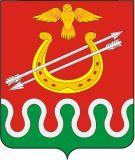 Администрация Боготольского районаКрасноярского краяПОСТАНОВЛЕНИЕ«15» августа 2013 года                      г. Боготол                                           № 592-пО создании комиссии по соблюдению требований к служебному поведению муниципальных служащих и урегулированию конфликта интересов в Администрации Боготольского района(в ред. постановления от 20.06.2014 № 330-п, от 12.02.2016 № 50-п)Руководствуясь статьей 3.1. Закона Красноярского края от 24.04.2008 № 5-1565 «Об особенностях правового регулирования муниципальной службы в Красноярском крае», в соответствии со ст. 28.2 Устава Боготольского района Красноярского краяПОСТАНОВЛЯЮ:1. Создать комиссию по соблюдению требований к служебному поведению муниципальных служащих и урегулированию конфликтов интересов в Администрации Боготольского района (далее – комиссия).2. Утвердить состав комиссии согласно приложению.3. Постановление подлежит опубликованию в периодическом печатном издании «Официальный вестник Боготольского района».4. Разместить постановление на официальном сайте Боготольского района в сети Интернет www.bogotol-r.ru.5. Постановление вступает в силу со дня его официального опубликования (обнародования).Глава администрацииБоготольского района                                                                        Н.В. КраськоАмельченкова М.А.8(39157)23150СОСТАВ КОМИССИИ ПО СОБЛЮДЕНИЮ ТРЕБОВАНИЙ К СЛУЖЕБНОМУ ПОВЕДЕНИЮ МУНИЦИПАЛЬНЫХ СЛУЖАЩИХ И УРЕГУЛИРОВАНИЮ КОНФЛИКТА ИНТЕРЕСОВ В АДМИНИСТРАЦИИ БОГОТОЛЬСКОГО РАЙОНАПриложениек постановлению Администрации Боготольского районаот «15» августа 2013 г. № 592-п(в ред. постановления от 20.06.2014 № 330-п, от 12.02.2016 № 50-п)Ф.И.О.ДолжностьБелов Александр ВладимировичГлава Боготольского района – председатель комиссииБакуневич Надежда ВладимировнаЗаместитель главы Боготольского района по финансово-экономическим вопросам – заместитель председателя комиссииЦупель Наталья АлександровнаЗаведующая отделом кадров, муниципальной службы и организационной работы администрации Боготольского района – секретарь комиссииЧлены комиссии:Члены комиссии:Недосекин Григорий АнатольевичЗаместитель главы Боготольского района по социальным и организационным вопросам, общественно-политической работеОтставнов Сергей ВикторовичНачальник  правового отдела администрации Боготольского района Овсянская Ольга ГеннадьевнаНачальник отдела муниципального имущества и земельных отношений администрации Боготольского района Купилова Татьяна НиколаевнаНачальник отдела экономики и планирования администрации Боготольского районаВаськина Елена ВсеволодовнаРуководитель управления образования администрации Боготольского района Дубовиков Владимир АнатольевичПредседатель постоянной комиссии по бюджету и финансовым вопросам Боготольского районного Совета депутатовБельтепетерова Ирина АнатольевнаПредседатель Критовского сельского Совета депутатов (по согласованию)Сибейко Вера ПетровнаГлава Вагинского сельсовета (по согласованию)Руководитель структурного подразделения, где муниципальный служащий, в отношении которого рассматривается вопрос об урегулировании конфликта интересов, замещает должность муниципальной службыЧлен комиссии